РЕШЕНИЕ                                         с.Танайка                             КАРАР№   117                                                                               «26» декабря 2023 г.О внесении изменений в решение Совета Танайского сельского  поселения Елабужского муниципального района  Республики Татарстан от «18» ноября  2019г. № 184  «Об утверждении положения о бюджетном процессе в Танайском сельском поселении Елабужского муниципального района»В соответствии с изменениями в бюджетном законодательстве, Совет Танайского сельского поселения Елабужского муниципального района Республики ТатарстанРЕШИЛ:1. Внести следующие изменения в Положение о бюджетном процессе в Танайском сельском поселении Елабужского муниципального района, утвержденное решением Совета Танайского сельского поселения Елабужского муниципального района  Республики Татарстан от «18» ноября  2019г. № 184:1.1. Приостановить с 01.01.2024 года до 01.01.2025 года действие пункта 3 статьи 36, пункта 3 статьи 37.1.2. Пункт 11 статьи 41 исключить.2. Настоящее решение подлежит официальному опубликованию.3.  Контроль за исполнением настоящего решения оставляю за собой.Председатель                                                                                      Р.Р.ШабуроваСОВЕТ ТАНАЙСКОГО СЕЛЬСКОГО ПОСЕЛЕНИЯ ЕЛАБУЖСКОГО МУНИЦИПАЛЬНОГО РАЙОНА РЕСПУБЛИКИ ТАТАРСТАН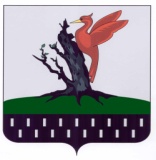 ТАТАРСТАН РЕСПУБЛИКАСЫАЛАБУГА МУНИЦИПАЛЬ РАЙОНЫ ТАНАЙ АВЫЛЫҖИРЛЕГЕ СОВЕТЫ